时间如梭，转眼间又将跨过一个年度之坎，回首望，虽没有轰轰烈烈的战果，但也在集团公司的领导与部门领导的正确指导下顺利的完成了今年的财务工作。按说，我们每个追求进步的人，免不了会在年终岁首对自己进行一番盘点。这也算是对自己的一种鞭策吧。　　回顾即将过去的这一年，在公司领导及部门领导的正确指导下，我们的工作着重于内部费用的控管、成本、费用的核算以及对集团下属各公司的财务制度的完善、紧跟公司各项工作部署。在核算、账务处理方面做了应尽的责任。为了总结经验，发扬成绩，克服不足，现将年个人工作总结如下：　　一、费用的规范管理：　　(1)严格按照集团内部费用的规范管理制度对费用进行控制，如小车费用定补到位，差旅费、业务招待费根据不同的省市进行定额补助，填制费用单据时查看发票是否齐全是否有效以及其他费用是否合理，分门别类的核算到每个部门，为方便下年做财务预算时核定每个部门的各种费用打下基础更能清楚的了解每个部门所发生的每一笔费用。　　二、会计的基础工作：　　(1)规范记账凭证的编制，严格对原始凭证的合理性进行核查，看账实是否相符。强化会计档案的管理，使每一份合同每一份协议甚至公司内部上传下达的每一份文件都逐一装订成册，以便日后备查等。　　(2)按规定时间及要求编制集团公司所需要的财务报表，以便领导能及时准确的了解公司内部资金、费用、成本、利润等情况。　　(3)每月按时申报各项税金。在集团公司的年中税务审查中积极配合领导完成了往年公司的税务稽查工作。　　(4)不断加强对公司固定资产的管理，每个办公室添置什么样的固定资产都按领导签字的申购报告及实物发票入账，核实到每个部门，每个责任人，登记成册入档，以便备查。到期的以及出售给其他单位的固定资产经过固定资产管理模块进行报废处理或者清理处理。　　(5)每月按时核算职工的工资及费用，准备无误的统计集团公司及下属各公司的贷款情况，为领导提供最新最准的公司资金信息。　　三、财务核算与管理工作　　(1)按领导要求对村宾馆的门市部及餐饮部不定时进行盘点，核算门市部及餐饮部的收入、成本及费用，以便能够及时准确的掌握其经营动态。同时提出了对门市部经营管理的见议，以便日后核算与管理。　　(2)正确计算营业税款及个人所得税，及时、足额地缴纳税款，积极配合税务部门使用新的税收申报软件，保持与税务部门的沟通与联系，取得他们的支持与指导。　　(3)由于公司以往内部往来管理不严产生漏洞的缺陷，倒至账面数额过大，占用了公司的大部分资金流量，在陆续结算工程欠款的同时，加大了对往来账务的核对与清查，对年限过长的客户往来进行了仔细的核对。　　(4)月份根据公司去年的利润将年度的分红款核算并分配到位。支付分红款时严格按照领导交办的事项，将有欠款的扣回后再予以支付。　　(5)积极配合工程部对去年及今年的马绵河公路及其它工程进行验收核算。　　四、努力完成领导交办的临时性工作　　作为基层工作者，我充分认识到自己是一个执行者，无论何时何地领导交办的工作从不讨价还价都能及时并努力的去完成，遇到问题努力去询问，争取让领导满意。　　五、工作中存在的问题：　　所谓“天下难事始于易，天下大事始于细”。工作之中再细也难免会出错，在这一年的工作之中还有很多待改的地方：　　1、财务会计知识要学的太多，需要努力学习提高自身的业务素质。　　2、努力学习尽快把合并报表的编制原理弄懂，并学之以用。　　3、工作中有时会马虎，值得去改进。　　新的一年意味着新的起点、新的机遇、新的挑战，我决心再接再厉，努力学习业务知识，在公司领导及部门领导的正确指导下更上一层楼。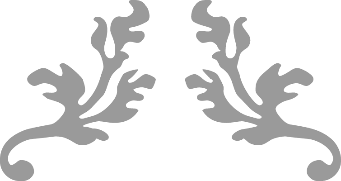 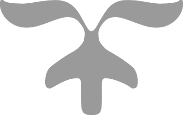 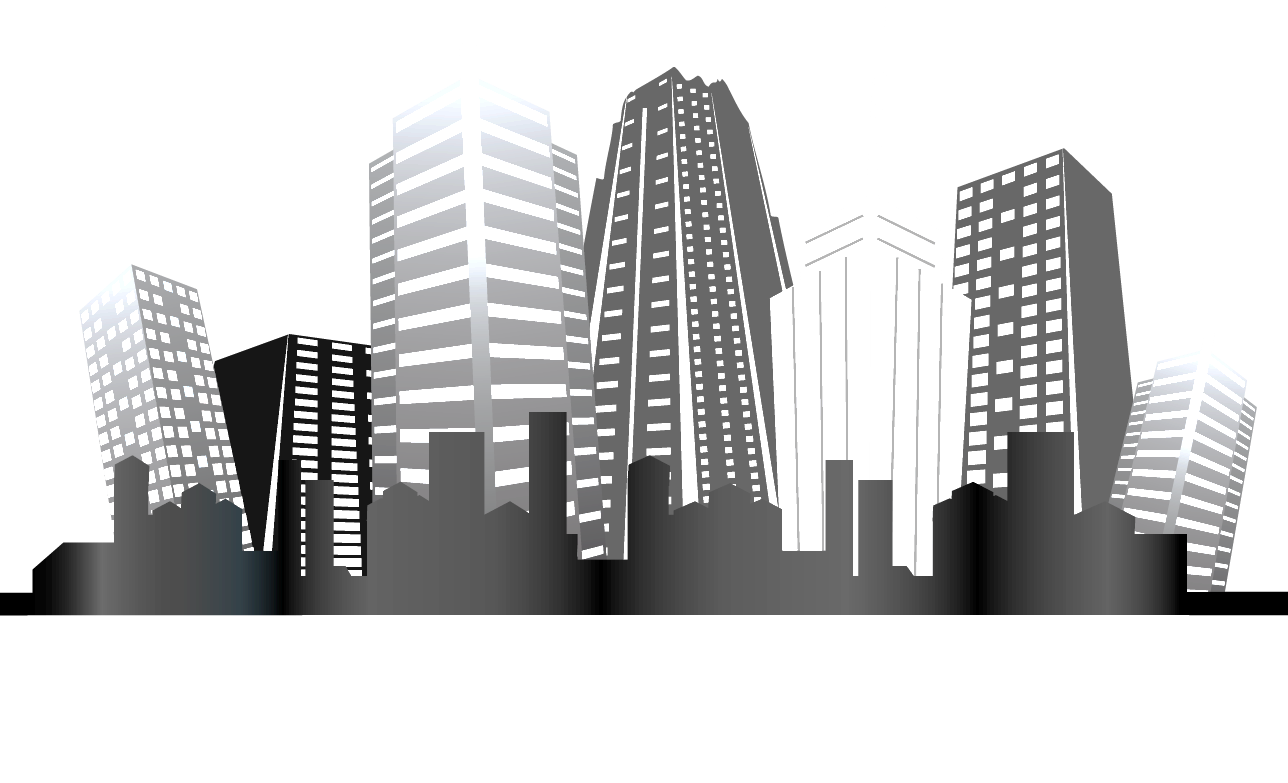 